Name:______________________________Hr:_____     6.1 C Algebraic and Linear Proofs 		  	    		      Standard: Students will be able to prove algebraic calculationsOrder the statements correctly. Then choose the reasons for each statement from the choices below.(Hint: Work out the problem first, use the steps as statements)Standard: Students will be able to prove statements about angles.Write a complete proof using the information given.Given: Prove:  	Statements: 						Reasons:Standard: Students will be able to prove statements about lines (segments)Given: Prove: Statements:Reasons (Justification):1)2)3)4)5)a)b)c)d)e)Statements:Reasons:Subtraction Property of EqualityGivenAddition Property of EqualitySubtraction Property of EqualityDivision Property of EqualitySubstitution PropertySymmetric Property Reflexive PropertyWrite a complete proof.Given: Prove: Statements:Reasons (Justification):Fill in the blanks on the following proof. Given: Prove:              Statements: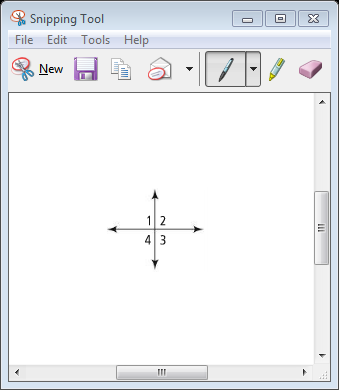         Reasons:______________________________________Vertical angles are Transitive Property of Congruence____________________________________________Complete the proof by filling in the spaces below.Given:  JK = 48Prove:  x = 9Use the statements and reasons given at the bottom to write a complete proof of the following: Given:       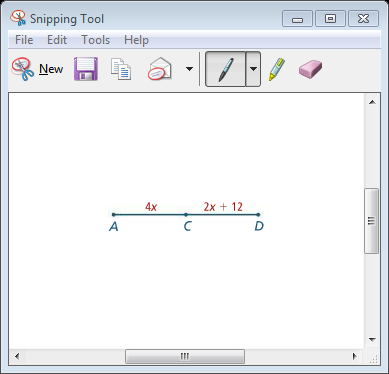 Prove: Statements:                                                   Reasons:Use the statements and reasons given at the bottom to write a complete proof of the following: Given:       Prove: Statements:                                                   Reasons:Statements:Reasons:Congruent segments have equal legthSubtraction Property of EqualityGivenDefinition of midpointDivision Property of EqualitySubstitution Property